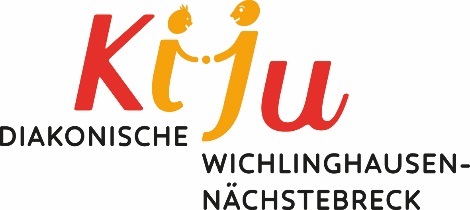 Ihr Kind soll mittags warm und gut essen?- Sie bekommen Wohngeld, Kinderzuschlag, Grundsicherung, Sozialhilfe oder    SGB II ?Dann ist das Essen kostenlos. Bitte bringen Sie uns Ihren aktuellen Leistungsbescheid und die Kostenübernahmeerklärung vorbei- Sie zahlen das Essen selber?Das Essen kostet monatlich 70 Euro für 12 Monate, vom 01.08. bis 31.07.Sie können das Essensgeld von uns abbuchen lassen, dazu erhalten Sie von uns ein SEPA-Mandat.Das Geld wird zum 01. eines Monats abgebucht, individuelle Regelungen sind möglich.Sie können das Essensgeld bis zum 05. eines Monats überweisen an:Diakonische Kinder- und Jugendarbeit Wichlinghausen-Nächstebreck e.V.DE30 3305 0000 0000 1721 06Rückfragen beantwortet unserer Verwaltung:Mo – Fr, von 08:00 bis 12:00 Uhr: Tel 0202/97649832